Presse-Info: Millstätter See Tourismus 18. September 2019Freundinnen unter sich: Zeit zu zweit im „Biwak unter den Sternen“ am Millstätter See(Millstatt) Glück verdoppelt sich, wenn man es teilt. Eine glückliche Zeit zu zweit, lautet das Versprechen der sieben „Biwaks unter den Sternen. / Rifugio sotto le stelle.“ am Millstätter See. Sieben puristische Refugien mit großen Panoramafenstern verteilen sich am Berg und am See. Gebaut aus heimischen Hölzern bieten die Rückzugsorte auf 15 Quadratmetern alles, was frau braucht: ein großes Bett, ein Tisch mit zwei Stühlen, ein Waschraum und WC. Und das Handy wird in die dafür vorgesehene Schublade verstaut: Einfach abschalten und entspannen. Vier der Refugien sind dank Heizung auch in den Herbst- und Wintermonaten buchbar. Im Preis ab 100 Euro pro Person und Nacht, ist ein prall gefüllter Gourmetkorb ebenso enthalten wie eine Flasche Sekt oder Bier. Ob am Wasser oder im Grünen gelegen, bereits die Namen der Nachtlager lassen auf die einmaligen See- und Bergberührungen® schließen: Freiheit, Quelle, Himmel, Schilf, Garten, Lichtung und Sonnenuntergang. Mit Prosecco in der Hand, den Blick auf den Sternenhimmel gerichtet, lässt es sich doch am besten über das Leben philosophieren und ins Lammfell kuscheln. Was bleibt sind gute Gespräche und ein unvergessliches Naturereignis. Übrigens: Die „Biwaks unter den Sternen“ eignen sich natürlich auch für einen Pärchen-Urlaub oder Männer-Trip. www.biwaks.millstaettersee.com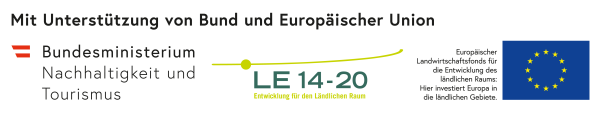 